от 10 марта 2022 года										№ 201Об утверждении Положения об организации учёта детей, имеющих право на получение общего образования каждого уровня и проживающих на территориях, 
за которыми закреплены образовательные организации городского 
округа город Шахунья Нижегородской областиВ соответствии с Конституцией Российской Федерации, Федеральным законом от 24.07.1998 № 124-ФЗ «Об основных гарантиях прав ребёнка в Российской Федерации», Федеральным законом от 24.06.1999 № 120-ФЗ «Об основах системы профилактики безнадзорности и правонарушений несовершеннолетних», Федеральным законом от 27.07.2006 № 149-ФЗ «Об информации, информационных технологиях и о защите информации», Федеральным законом от 27.07.2006 № 152-ФЗ «О персональных данных», Федеральным законом от 29.12.2012 № 273-ФЗ «Об образовании в Российской Федерации», Федеральным законом от 31.05.2002 № 62-ФЗ «О гражданстве Российской Федерации», Федеральным законом 25.07.2002 № 115-ФЗ «О правовом положении иностранных граждан в Российской Федерации», Уставом городского округа город Шахунья, утвержденным решением Совета депутатов городского округа город Шахунья Нижегородской области от 10 августа 2012 года № 5-7, в целях осуществления учета детей, подлежащих обучению по образовательным программам дошкольного, начального общего, основного общего и среднего общего образования в образовательных организациях, расположенных на территории городского округа город Шахунья Нижегородской области, а также определения порядка взаимодействия учреждений и организаций, участвующих в проведении учета детей, администрация городского округа город Шахунья Нижегородской области  п о с т а н о в л я е т :1. Утвердить прилагаемое Положение об организации учета детей, имеющих право на получение общего образования каждого уровня и проживающих на территориях, за которыми закреплены образовательные организации городского округа город Шахунья  Нижегородской области.2. Управлению образования администрации городского округа город Шахунья Нижегородской области:2.1. Довести до сведения руководителей муниципальных образовательных организаций настоящее постановление.2.2. Обеспечить организацию учета детей, имеющих право на получение общего образования каждого уровня и проживающих на территориях, за которыми закреплены образовательные организации городского округа город Шахунья Нижегородской области.2.3. Обеспечить контроль за организацией учета всех детей, имеющих право на получение общего образования каждого уровня и проживающих на территориях, за которыми закреплены образовательные организации городского округа город Шахунья Нижегородской области, а также учет несовершеннолетних обучающихся, не посещающих или систематически пропускающих по неуважительным причинам занятия в муниципальных образовательных организациях.3. Начальнику общего отдела администрации городского округа город Шахунья Нижегородской области обеспечить размещение настоящего постановления в установленном порядке на официальном сайте администрации городского округа город Шахунья Нижегородской области и в газете «Знамя труда».4. Настоящее постановление вступает в силу со дня его официального опубликования на официальном сайте администрации городского округа город Шахунья Нижегородской области и в газете «Знамя труда».5. Контроль за исполнением настоящего постановления возложить на начальника Управления образования администрации городского округа город Шахунья Нижегородской области Багерян А.Г.Глава местного самоуправлениягородского округа город Шахунья						          Р.В.КошелевУтвержденопостановлением администрациигородского округа город ШахуньяНижегородской областиот 10.03.2022 г. № 201Положение об организации учёта детей, имеющих право на получение общего образования каждого уровня и проживающих на территориях, за которыми закреплены образовательные организации городского округа город Шахунья
 Нижегородской области1. Общие положенияНастоящее Положение об организации учёта детей, имеющих право на получение общего образования каждого уровня и проживающих на территориях, за которыми закреплены образовательные организации городского округа город Шахунья (далее Положение) разработано в соответствии со ст. 43 Конституции Российской Федерации, Федеральным законом от 24.07.1998 № 124-ФЗ «Об основных гарантиях прав ребёнка в Российской Федерации», ст.14 Федерального закона от 24.06.1999 № 120-ФЗ «Об основах системы профилактики безнадзорности и правонарушений несовершеннолетних», Федеральным законом от 27.07.2006 
№ 152-ФЗ «О защите персональных данных», п. 6 ч. 1 ст. 9 Федерального закона от 29.12.2012 № 273-ФЗ «Об образовании в Российской Федерации», Положением об Управлении образования администрации городского округа город Шахунья Нижегородской области, утверждённым решением Совета депутатов городского округа город Шахунья от 22.02.2019 года № 25-15 и в целях осуществления ежегодного персонального учета детей, имеющих право на получение общего образования соответствующего уровня и проживающих на территории, за которой закреплены образовательные организации (далее — учет детей), с целью определения порядка взаимодействия учреждений и организаций, участвующих в проведении учета детей, прогнозирования развития образовательных организаций.1.2. Обязательному ежегодному персональному учету подлежат все дети в возрасте от 0 до 18 лет, проживающие или пребывающие на территории городского округа город Шахунья независимо от наличия (отсутствия) регистрации по месту жительства (пребывания) в целях обеспечения их конституционного права на получение образования.Информация по учету детей, собираемая в соответствии с настоящим Положением, подлежит хранению и использованию в порядке, обеспечивающем ее конфиденциальность, в соответствии с требованиями Федерального закона от 27.07.2006 № 149-ФЗ «Об информации, информационных технологиях и о защите информации».Информация, полученная Управлением образования администрации городского округа город Шахунья (далее – Управление образования) в соответствии с настоящим Положением, используется для формирования и корректировки базы данных, для работы с образовательными организациями и комиссией по делам несовершеннолетних и защите их прав. В учете детей участвуют:- Управление образования администрации городского округа город Шахунья; - муниципальные образовательные организации, реализующие образовательные программы дошкольного, начального общего, основного общего, среднего общего образования;государственное бюджетное учреждение здравоохранения Нижегородской области «Шахунская ЦРБ» (в пределах своей компетенции, по согласованию);Отдел МВД России по г. Шахунья (в пределах своей компетенции, по согласованию);комиссия по делам несовершеннолетних и защите их прав при администрации городского округа город Шахунья (в пределах своей компетенции, по согласованию).2. Порядок учета детейУчёт детей осуществляется в форме ведения Управлением образования единой базы данных о несовершеннолетних гражданах от 0 до 18 лет, проживающих или пребывающих на территории городского округа город Шахунья, независимо от наличия (отсутствия) регистрации по месту жительства (пребывания) (далее - база данных).3. Общеобразовательные организации3.1. С целью осуществления перспективного комплектования, а также с целью выявления несовершеннолетних, имеющих право на обучение по образовательным программам дошкольного, начального общего, основного общего и среднего общего образования и проживающих на территориях, за которыми закреплены общеобразовательные организации городского округа город Шахунья, и не реализующих право на получение образования соответствующего уровня, запрашивают сведения:- от участковых педиатров государственного бюджетного учреждения здравоохранения Нижегородской области «Шахунская ЦРБ» - о состоянии здоровья обучающихся и  детей, не получающих общее образование по состоянию здоровья (при необходимости);- от участковых уполномоченных Отдела МВД России по г. Шахунья - о детях, фактически проживающих на соответствующей территории.3.2. По мере необходимости представители образовательной организации могут осуществлять обход территорий, за которыми закреплены общеобразовательные организации, с целью проверки сведений о фактическом проживании (отсутствии) детей по месту жительства (пребывания).3.3. Осуществляют ведение документации по учёту и движению детей (включая вопросы приёма, перевода, выбытия, исключения).3.4. Предоставляют в Управление образования информацию  по учёту детей от 0 до 18 лет, имеющих право на обучение по образовательным программам дошкольного, начального общего, основного общего и среднего общего образования и проживающих на территориях, за которыми закреплены образовательные организации городского округа, сформированную в алфавитном порядке по годам рождения (приложение 1 к настоящему Положению) и общую цифровую информацию (приложение 2 к настоящему Положению) по состоянию на 31 декабря отчетного года, в срок до 10 февраля года, следующего за отчетным.3.5. Принимают меры к получению несовершеннолетними, проживающими на территории, за которой закреплена общеобразовательная организация, общего образования.3.6. Принимают на обучение детей, не реализующих право на образование, выявленных в ходе работы по учету детей.3.7. Ведут учет учащихся, систематически пропускающих по неуважительным причинам занятия; направляют в Управление образования по итогам каждой четверти, следующего за отчётным, по установленной форме (приложение 3 к настоящему Положению) сведения о детях, систематически пропускающих по неуважительным причинам занятия в образовательных организациях.3.8. Предоставляют в Управление образования информацию о детях от 6,6 лет до 18 лет, имеющих право на получение образования по образовательным программам начального общего, основного общего и среднего общего образования и проживающих на территориях, за которыми закреплены общеобразовательные организации городского округа город Шахунья и не реализующих право на получение образования соответствующего уровня по неуважительным причинам. Своевременно информируют Управление образования, о детях, прекративших обучение по неуважительным причинам (приложение 4 к настоящему Положению).3.9. Предоставляют в Управление образования информацию о детях от 6,6 лет до 18 лет, имеющих право на получение образования по образовательным программам начального общего, основного общего и среднего общего образования, проживающих на территориях, за которыми закреплены общеобразовательные организации городского округа и не реализующих право на получение образования соответствующего уровня по состоянию здоровья. Своевременно информируют Управление образования о детях, прекративших обучение по состоянию здоровья (приложение 5 к настоящему Положению).3.10. Немедленно, при возникновении соответствующей ситуации, предоставляют сведения об учащихся, отчисленных из муниципальной общеобразовательной организации в соответствии с п. 8 ст. 43 Федерального закона от 29.12.2012 № 273-ФЗ «Об образовании в Российской Федерации» (приложение 6 к настоящему  Положению).3.11. Осуществляют проверку факта обучения детей, проживающих на территории, за которой закреплена общеобразовательная организация, но обучающихся в других образовательных организациях округа.3.12. Направляют в Управление образования по мере необходимости изменения к информации по учёту.3.13. Обеспечивают хранение списков детей, подлежащих обучению по образовательным программам дошкольного, начального общего, основного общего, среднего общего образования и проживающих на территориях, за которыми закреплены общеобразовательные организации и иной документации по учету и движению учащихся.3.14. Принимают иные меры по учету детей, имеющих право на получение общего образования каждого уровня, в пределах своей компетенции.4. Дошкольные образовательные организации:Ежегодно, представляют в Управление образования:  сведения о воспитанниках дошкольной образовательной организации (группы для детей дошкольного возраста при образовательной организации) (приложение 7 к настоящему Положению), сведения о детях дошкольного возраста, не посещающих дошкольную образовательную организацию (группу для детей дошкольного возраста при образовательной организации) (приложение 8 к настоящему Положению),до 31 декабря по состоянию на 31 декабря текущего года, сведения о воспитанниках, завершающих дошкольное образование и подлежащих приёму в первый класс в будущем учебном году (приложение 9 к настоящему Положению).Указанные сведения предоставляются ежегодно до 1 сентября по состоянию на 1 сентября текущего года.5. Комиссия по делам несовершеннолетних и защите их прав при администрации городского округа город Шахунья, подразделение по делам несовершеннолетних отдела МВД России по г. ШахуньяНаправляют в Управление образования информацию о детях, проживающих на территории городского округа город Шахунья и не реализующих право на образование в нарушение Федерального закона от 29.12.2012 № 273 «Об образовании в Российской Федерации».6. Управление образования администрации 
городского округа город Шахунья:6.1. Осуществляет организационное и методическое руководство работой по учету детей.6.2. На основании информации по учёту детей, полученной от образовательных организаций, от комиссии по делам несовершеннолетних и защите их прав при администрации городского округа город Шахунья, подразделения по делам несовершеннолетних отдела МВД России по г. Шахунья формирует единую базу данных.6.3. Организует регулярный прием информации о детях, подлежащих включению в базу данных, своевременно осуществляет ее корректировку.6.4. Принимает меры к устройству детей, не реализующих право на получение общего образования, на обучение в подведомственные образовательные организации.6.5. Обеспечивает общую координацию взаимодействия участников учета, в соответствии с пунктом 1.5. настоящего Положения.6.6. Осуществляет хранение списков детей, внесенных в единую электронную базу данных.6.7. Обеспечивает контроль за организацией учета всех детей, имеющих право на получение общего образования каждого уровня и проживающих на территориях, за которыми закреплены образовательные организации городского округа город Шахунья, а также учета несовершеннолетних обучающихся, не посещающих или систематически пропускающих по неуважительным причинам занятия в муниципальных образовательных организациях._____________________________________Приложение 1к Положению об организации учёта детей, имеющих право на получение общего образования каждого уровня и проживающих на территориях, за которыми закреплены образовательные организации городского округа город Шахунья Нижегородской областиСписок детей (от 0 до 18 лет),проживающих (постоянно или временно) или пребывающих на территории, за которой закреплена образовательная организация(наименование	образовательной	организации)Директор	ФИОИсполнитель, телефон(предоставляется в электронном виде и на бумажном носителе)Приложение 2к Положению об организации учёта детей, имеющих право на получение общего образования каждого уровня и проживающих на территориях, за которыми закреплены образовательные организации городского округа город Шахунья Нижегородской областиИнформация о детях (от 0 до 18лет), проживающих (постоянно или временно) или пребывающих на территории, за которой закреплена образовательная организация, ____________________________(наименование образовательной организации) на 20____ годДиректор		ФИОИсполнитель, телефон(предоставляется в электронном виде и на бумажном носителе)Приложение 3к Положению об организации учёта детей, имеющих право на получение общего образования каждого уровня и проживающих на территориях, за которыми закреплены образовательные организации городского округа город Шахунья Нижегородской областиСведения об обучающихся, не посещающих или систематически пропускающих по неуважительным причинам учебные занятия_______________________________________________(наименование образовательной организации) Дата _______________________Директор		ФИОИсполнитель, телефон(предоставляется  в бумажном и электронном виде)Приложение 4к Положению об организации учёта детей, имеющих право на получение общего образования каждого уровня и проживающих на территориях, за которыми закреплены образовательные организации городского округа город Шахунья Нижегородской областиСведения о детях в возрасте от 6,6 лет до18 лет, не имеющих общего образования и не обучающихся в нарушение Федерального закона от 29.12.2012 г. №273 «Об образовании в Российской Федерации»___________________________________(наименование образовательной организации)На __________________Руководитель_______________	подпись	Ф.И.О.(предоставляется в электронном виде и на бумажном носителе)Приложение 5к Положению об организации учёта детей, имеющих право на получение общего образования каждого уровня и проживающих на территориях, за которыми закреплены образовательные организации городского округа город Шахунья Нижегородской областиСВЕДЕНИЯо детях в возрасте от 6,6лет до 18 лет, не получающих общее образование посостоянию здоровья___________________________________________(наименование образовательной организации)Руководитель	подпись	Ф.И.О.исполнительтелефон(предоставляется в электронном виде и на бумажном носителе)Приложение 6к Положению об организации учёта детей, имеющих право на получение общего образования каждого уровня и проживающих на территориях, за которыми закреплены образовательные организации городского округа город Шахунья Нижегородской областиСВЕДЕНИЯоб учащихся, отчисленных в соответствии с п.8 ст. 43 Федерального закона от29.12.2012 г. №273-ФЗ «Об образовании в Российской Федерации»____________________________________________________________________________(наименование образовательной организации)Руководитель		 подпись	Ф.И.О.исполнительтелефон(предоставляется в электронном виде и на бумажном носителе)Приложение 7к Положению об организации учёта детей, имеющих право на получение общего образования каждого уровня и проживающих на территориях, за которыми закреплены образовательные организации городского округа город Шахунья Нижегородской областиСВЕДЕНИЯо воспитанниках дошкольной образовательной организации(наименование дошкольной образовательной организации) на(дата)Руководитель	подпись	Ф.И.О.исполнительтелефон(предоставляется в электронном виде и на бумажном носителе)Приложение 8к Положению об организации учёта детей, имеющих право на получение общего образования каждого уровня и проживающих на территориях, за которыми закреплены образовательные организации городского округа город Шахунья Нижегородской областиСВЕДЕНИЯо детях дошкольного возраста, не посещающих дошкольную образовательнуюорганизацию_____________________________________________(наименование образовательной организации)на	(дата)Руководитель	подпись	Ф.И.О.исполнительтелефонПриложение 9к Положению об организации учёта детей, имеющих право на получение общего образования каждого уровня и проживающих на территориях, за которыми закреплены образовательные организации городского округа город Шахунья Нижегородской областиСВЕДЕНИЯо воспитанниках, завершающих дошкольное образование и подлежащих приёму в первый класс в учебном году(наименование дошкольной образовательной организации)Руководитель	подпись	Ф.И.О.исполнительтелефон(предоставляется в электронном виде и на бумажном носителе)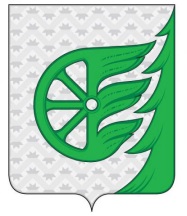 Администрация городского округа город ШахуньяНижегородской областиП О С Т А Н О В Л Е Н И Е№п/пФ.И.О. ребенкаДата рожденияАдрес места жительстваГде обучаетсяФорма получения образования (наименование ОО или семейная форма)Не обучается, причинаПримечание№п/пПоказательчисленность1.Численность детей от 0 до 18лет, проживающих на территории (постоянно или временно) или пребывающих на территории, за которой закреплена образовательная организация, всего:1.по годам рождения:- 20…- 20… и т.д.- 20….1.2.Дошкольников всего:2.1.Из них исполняется 6лет 6месяцев-7 лет на 01.09. года, следующего за отчётным2.2.поступят в 1класс в следующем году2.2.1.из них посещают детские сады2.2.2.неорганизованные3.Школьников всего:3.1.обучающихся в вашей школе3.2.обучающихся в других школах города3.3.обучающихся из других микрорайонов округа4.Обучающихся в учреждениях СПО5.Обучающихся в ВУЗах6.Не обучающихся6.1.Из них не имеющих среднего общего образования (если таковые имеются, указать причину)№п/пФИОДатарожденияОбразовательнаяорганизация, классАдрес места жительства (пребывания: постоянно/временно)ФИО  родителейПричинапропусковилиуклоненияотобученияМеры, принятые по их воспитанию и получению общего образования.№ п.пФ.И.О. ребёнка (полностью)Дата рождения (полностью)Адрес места жительстваКласс, образовательная организацияПричина непосещения, принятые меры№ п.п.Ф.И.О. ребёнка (полностью)Дата рождения (полностью)Адрес места жительстваПротокол заседания психологомедикопедагогической комиссии (дата и номер)Справка о состоянии здоровья (дата и номер), справка об инвалидности№ п.п.Ф.И.О.обучающегося(полностью)Дата рождения (полностью)Класс,образовательнаяорганизацияПриказ(основание)Место обучения на 01сентября № п.п.Ф.И.О. воспитанника (полностью)Дата рождения (полностью)Адрес места жительстваГруппа,дошкольнаяобразовательнаяорганизацияПриказ о зачислении (дата, номер)№п.п.Ф.И.О. ребёнка (полностью)Дата рождения (полностью)Адрес места жительстваПланируемый срок поступления в дошкольную образовательную организациюПримечание№п.п.Ф.И.О. воспитанника (полностью)Дата рождения (полностью)Адрес места жительстваГруппа,дошкольнаяобразовательнаяорганизацияПредполагаемое место обучения на 01 сентября (наименование общеобразовательной организации )